UNIWERSYTET KAZIMIERZA WIELKIEGO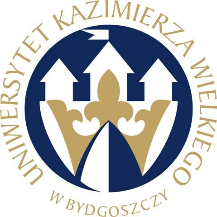 W BYDGOSZCZYul. Chodkiewicza 30, 85 – 064 Bydgoszcz, tel. 052 341 91 00 fax. 052 360 82 06NIP 5542647568 REGON 340057695www.ukw.edu.plnumer postępowania: UKW/DZP-281-D-47/2022Bydgoszcz, 27.09.2022 r.Do wszystkich zainteresowanychDotyczy: postępowania o udzielenie zamówienia publicznego pn. Dostawa sprzętu i akcesoriów RTVINFORMACJA O WYBORZE OFERTY NAJKORZYSTNIEJSZEJ  dla części nr 2 I Działając na podstawie art. 253 ust. 1 ustawy z dnia 11 września 2019 r. Prawo zamówień publicznych, zwanej dalej „ustawą”, Zamawiający zawiadamia, iż na podstawie kryteriów oceny ofert określonych w Specyfikacji Warunków Zamówienia (dalej jako „SWZ”), wybrano jako najkorzystniejszą ofertę złożoną przez:dla części  nr 2  oferta nr 1 VISUNEXT POLAND SP. z o.o., Sp. k. 65-056 Zielona Góra, Plac Matejki 19/15Uzasadnienie: Oferta złożona przez w/w Wykonawcę uzyskała najwyższą liczbę punktów, tj. 95,20 pkt i została uznana za ofertę najkorzystniejszą na podstawie kryteriów oceny ofert określonym w treści SWZ zamówienia. Oferta z ceną brutto: 152 698,79 PLN, z terminem dostawy: 3 dni kalendarzowe (cena brutto – 55,2020 pkt., termin dostawy  – 40,00 pkt.).Informacja o terminie, po upływie którego umowa może zostać zawarta Zamawiający informuje, iż zamierza zawrzeć umowę z Wykonawcą, którego oferta jest najkorzystniejsza zgodnie z art. 308 ustawy Prawo zamówień publicznych.Zestawienie złożonych ofertStreszczenie oceny i porównania ofert zawierające punktację przyznaną ofertom w każdym z kryterium oceny ofert i łączną punktację:Kanclerz UKW
mgr Renata MalakNumer ofertyFirma (nazwa) lub nazwisko oraz adres Wykonawcy1VISUNEXT POLAND Sp. z o.o., Sp. k. 65-056 Zielona Góra, Plac Matejki 19/153REDICREO S.C. P. Chmiela, M. Sylwestrzak, P. Majda, 31-314 Kraków, ul. Zygmuntowska 12nr częścinr ofertypkt cenapkt termin dostawyRAZEM2155,2040,0095,202360,0024,0084,00